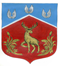 Администрация муниципального образованияГромовское сельское поселениемуниципального образования Приозерский муниципальный районЛенинградской области П О С Т А Н О В Л Е Н И Еот  17 мая 2022  года                                        №  144О внесении\В целях привлечения граждан, общественных объединений и некоммерческих организаций к обсуждению вопросов, касающихся реализации в Громовском сельском поселении приоритетного проекта «Формирование комфортной городской среды», руководствуясь ст. 33 Федерального закона от 06.10.2003 № 131-ФЗ «Об общих принципах организации местного самоуправления в Российской Федерации», Правилами предоставления и распределения субсидий из федерального бюджета бюджетам субъектов Российской Федерации на поддержку государственных программ субъектов Российской Федерации и муниципальных программ формирования комфортной городской среды, утвержденными постановлением Правительства Российской Федерации от 10.02.2017 №169, Уставом муниципального образования Громовское сельское поселение, администрация МО Громовское сельское поселение ПОСТАНОВЛЯЕТ:1. Утвердить Положение общественной комиссии для организации общественного обсуждения проекта муниципальной программы «Формирование комфортной городской среды муниципального образования Громовское сельское поселение», проведения оценки предложений заинтересованных лиц, а также для осуществления контроля за реализацией программы после ее утверждения в установленном порядке согласно приложению № 1 к настоящему постановлению.2. Создать общественную комиссию для организации общественного обсуждения проекта муниципальной программы «Формирование комфортной городской среды муниципального образования Громовское сельское поселение», проведения оценки предложений заинтересованных лиц, а также для осуществления контроля за реализацией программы после ее утверждения в установленном порядке в составе согласно приложению № 2 к настоящему постановлению.3. Настоящее постановление подлежит официальному опубликованию на официальном сайте администрации в сети «Интернет» и вступает в силу после его официального опубликования.              Глава   администрации                                                             А.П.КутузовС полным текстом документа можно ознакомиться на официальном сайте администрации МО Громовское сельское поселение муниципального образования Приозерский муниципальный район Ленинградской области http://admingromovo.ru 